DATA MAHASISWANama 					: Tempat Tanggal Lahir			: Jenis Kelamin				: Berat Badan                                        :Tinggi Badan                                      :Alamat Tinggal			: Asal 					: No. Hp					: Bakat 					: NIM					: Akun Media Sosial	Instagram 				:Line 					:Facebook				:Motto Hidup 					: Data Prestasi (3 tahun terakhir) 		: Pengalaman Berorganisasi (3 tahun terakhir)	:CONTOH	:DATA MAHASISWA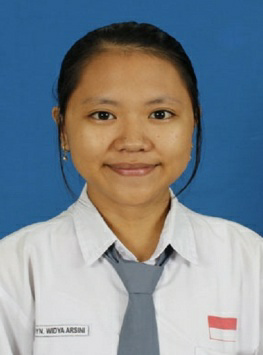 Nama 					:  Ni Wayan Widya ArsiniTempat Tanggal Lahir			: Unggahan, 19 Juni 1999Jenis Kelamin				: PerempuanBerat Badan                                        : 45Tinggi Badan                                      : 165Alamat Tinggal			: Dusun Semega, Desa UnggahanAsal 					: Desa UnggahanNo. Hp					: 083151212631Bakat 					: Teater dan Tari BaliNIM					: 1712021033Akun Media Sosial	Instagram 				: widya_arsiniLine 					: widya_arsiniFacebook				: Gex WiyaMotto Hidup 					: Proses Itu PentingData Prestasi (3 tahun terakhir) 		: Pengalaman Berorganisasi (3 tahun terakhir)	: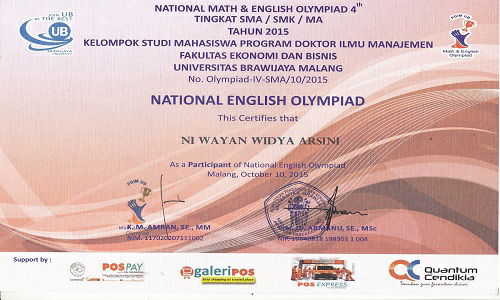 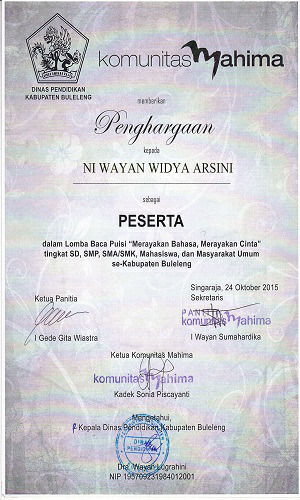 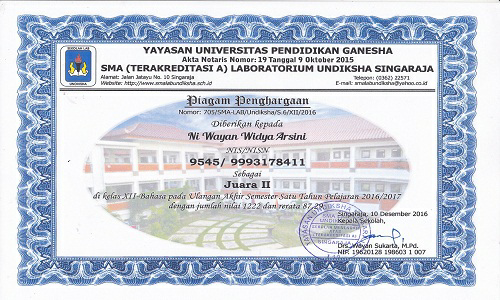 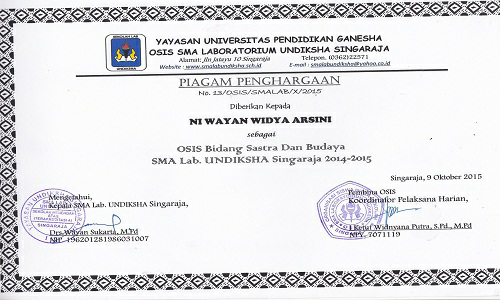 NoJenis PenghargaanInstitusi Pemberi PenghargaanTahun1.2.3.4.5.NoNama OrganisasiJabatanTahun1.2.3.4.5.NoJenis PenghargaanInstitusi Pemberi PenghargaanTahun1.Nasional English OlympiadUniversitas Brawijaya Malang20152.Lomba Baca PuisiKomunitas Mahima20153.Juara Kelas XII BhsYayasan Universitas Ganesha20164.5.NoNama OrganisasiJabatanTahun1.OsisKordinator Bidang Sastra Dan Budaya20152.